Протокол рассмотрения и оценки заявок на участие в запросе котировок от 15.05.2018 для закупки №03511000017180000311. Повестка дняПроведение процедуры рассмотрения и оценки котировочных заявок для выявления участников закупки, соответствующих требованиям заказчика и Федерального закона от 05.04.2013 № 44-ФЗ «О контрактной системе в сфере закупок товаров, работ, услуг для обеспечения государственных и муниципальных нужд», и победителя запроса котировок. Извещение о проведении запроса котировок было размещено на официальном сайте www.zakupki.gov.ru (Извещение о проведении запроса котировок №0351100001718000031 от 07.05.2018)Процедура проведения вскрытия конвертов, открытия доступа к электронным документам заявок участников проведена 15 мая 2018 года в 09:10 (по местному времени) по адресу РФ, 630049, г.Новосибирск, ул.Д.Ковальчук, 191, - Лабораторный корпус, каб. л-206.2. Существенные условия контрактаНомер и наименование объекта закупки: Закупка №0351100001718000031 «Оказание услуг по оформлению подписки и доставке периодических изданий на 2-е полугодие 2018г. для Томского техникума железнодорожного транспорта - филиала СГУПС»Идентификационный код закупки: 181540211315554020100100410295310000 Начальная (максимальная) цена контракта: 73119.07 Российский рубль (семьдесят три тысячи сто девятнадцать рублей семь копеек)Источник финансирования: средства бюджетного учрежденияМесто доставки товара, выполнения работы или оказания услуги: Российская Федерация, Томская обл, Томск г, пер. Переездный, 1 - ТТЖТ филиал СГУПС, каб. 210 библиотек. Сроки: доставка производится в течение 2-го полугодия 2018г. Согласно выходу изданий (но не позднее следующего за выходом изданий дня), ежедневно до 10.30 всех изданий (согласно спецификации) в полном объеме, т.е. в соответствии с количеством экземпляров каждого (согласно приложений)Сроки поставки товара или завершения работы либо график оказания услуг: ежедневноПреимущества, предоставляемые заказчиком:не установленыТребования, предъявляемые к участникам:Единые требования к участникам (в соответствии с частью 1 Статьи 31 Федерального закона № 44-ФЗ): участник должен соответствовать п. 3, 4, 5, 7, 7.1, 9, 10 ч.1 ст.31 Федерального закона № 44-ФЗ;Требования к участникам закупок в соответствии с частью 1.1 статьи 31 Федерального закона № 44-ФЗ: Отсутствие в предусмотренном Федеральным законом №44-ФЗ реестре недобросовестных поставщиков (подрядчиков, исполнителей) информации об участнике закупки, в том числе информации об учредителях, о членах коллегиального исполнительного органа, лице, исполняющем функции единоличного исполнительного органа участника закупки - юридического лица (в соответствии с частью 1.1. статьи 31 Федерального закона №44-ФЗ).3. Информация о заказчикеФЕДЕРАЛЬНОЕ ГОСУДАРСТВЕННОЕ БЮДЖЕТНОЕ ОБРАЗОВАТЕЛЬНОЕ УЧРЕЖДЕНИЕ ВЫСШЕГО ОБРАЗОВАНИЯ "СИБИРСКИЙ ГОСУДАРСТВЕННЫЙ УНИВЕРСИТЕТ ПУТЕЙ СООБЩЕНИЯ"4. Информация о комиссииКомиссия: Единая комиссия СГУПСНа заседании комиссии по проведению процедуры рассмотрения и оценки заявок на участие в запросе котировок присутствовали: Председатель комиссии: Васильев Олег ЮрьевичЧлен комиссии: Макарова Вероника АлександровнаЧлен комиссии: Печко Елена ИвановнаЧлен комиссии: Шабурова Ирина ГаленовнаКоличество присутствовавших членов комиссии: 4 (четыре)из них не голосующие члены комиссии отсутствуют.Комиссия правомочна осуществлять свои функции в соответствии с частью 8 статьи 39 Федерального закона от 05.04.2013 № 44-ФЗ «О контрактной системе в сфере закупок товаров, работ, услуг для обеспечения государственных и муниципальных нужд», кворум имеется. Руководитель контрактной службы - Печко Елена Ивановна (тел. 328-05-82), ведущий юрисконсульт контрактной службы - Шабурова Ирина Галеновна (тел. 328-02-69), ведущий специалист контрактной службы - Макарова Вероника Александровна (тел. 328-03-69) , специалист контрактной службы по приемке - Рыжих Елена Юрьевна (тел. 328-03-80)5. Результаты рассмотрения и оценки заявок5.1 Комиссия рассмотрела заявки участников на предмет соответствия требованиям, установленным в извещении о проведении запроса котировок, а также требованиям Федерального закона от 05.04.2013 № 44-ФЗ «О контрактной системе в сфере закупок товаров, работ, услуг для обеспечения государственных и муниципальных нужд», и приняла следующие решения: 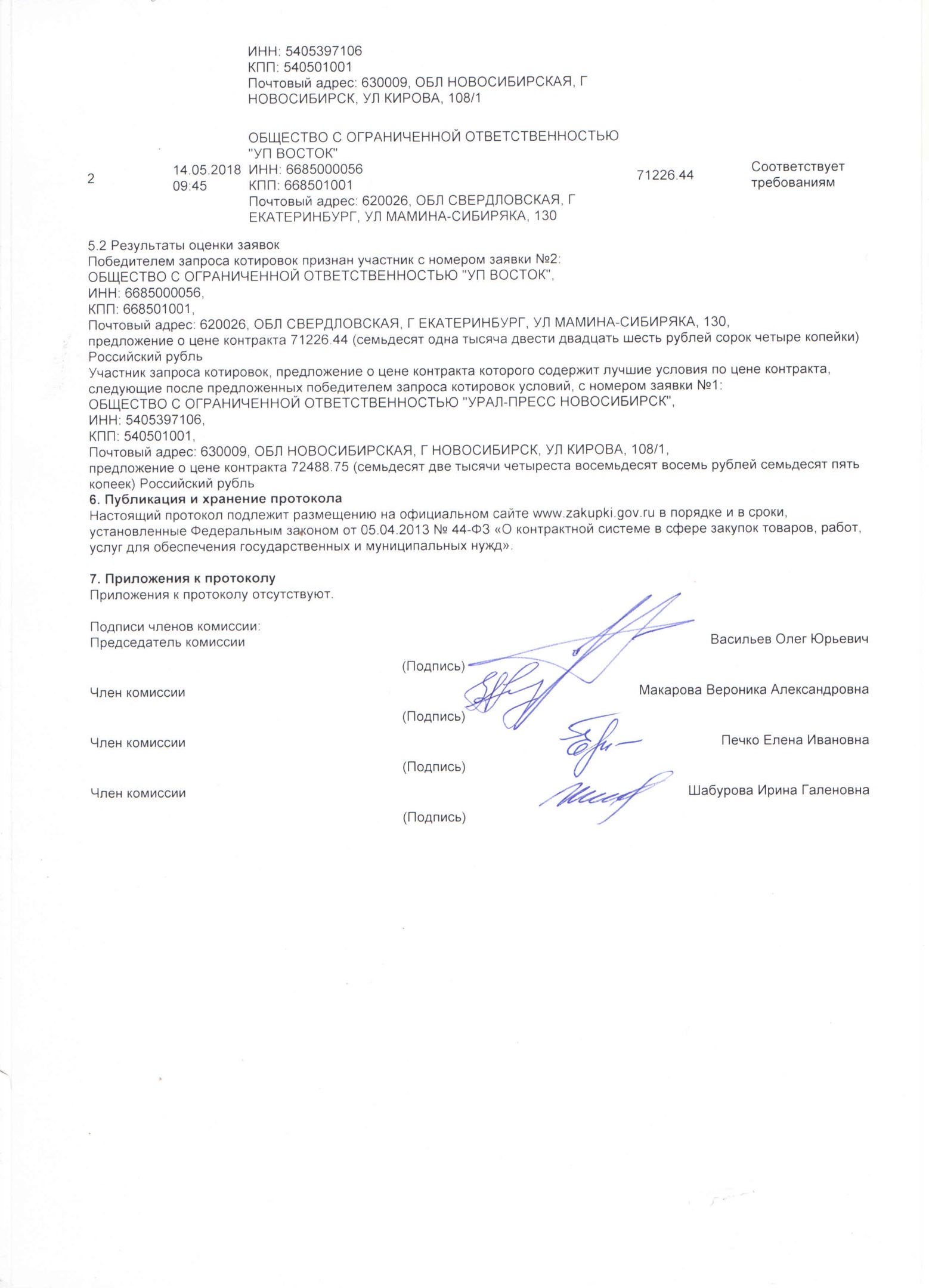 РФ, 630049, г.Новосибирск, ул.Д.Ковальчук, 191, - Лабораторный корпус, каб. л-20615 мая 2018(место проведения процедуры)(дата подписания протокола)№ заявки в журнале регистрацииДата и время подачи заявкиИнформация об участникеПредлагаемая цена (стоимость), 
Российский рубльРезультаты рассмотрения заявок114.05.2018 09:40ОБЩЕСТВО С ОГРАНИЧЕННОЙ ОТВЕТСТВЕННОСТЬЮ "УРАЛ-ПРЕСС НОВОСИБИРСК"72488.75Соответствует требованиям